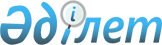 О внесении изменений решение районного маслихата от 12 декабря 2022 года № 170-VІІ "О районном бюджете на 2023-2025 годы"Решение Исатайского районного маслихата Атырауской области от 14 августа 2023 года № 35-VIII
      Исатайский районный маслихат РЕШИЛ:
      1. Внести в решение Исатайского районного маслихата "Об утверждении районного бюджета на 2023-2025 годы" от 12 декабря 2022 года № 170-VІІ (зарегистрировано в Реестре государственной регистрации нормативных правовых актов под № 176295) следующие изменения:
      пункт 1 указанного решения изложить в новой редакции:
       "1. Утвердить районный бюджет на 2023-2025 годы согласно приложениям 1, 2, 3 соответственно, в том числе на 2023 год в следующих объемах:
      1) доходы – 9 563 027 тысяч тенге, в том числе:
      налоговые поступления – 3 909 066 тысяч тенге;
      неналоговые поступления - 62 592 тысяч тенге;
      поступления от продажи основного капитала – 13 741 тысяч тенге;
      поступления трансфертов – 5 577 628 тысяч тенге;
      2) затраты - 9 679 699 тысяч тенге;
      3) чистое бюджетное кредитование – 1 583 тысяч тенге;
      бюджетные кредиты - 20 700 тысяч тенге;
      погашение бюджетных кредитов - 19 117 тенге;
      4) сальдо по операциям с финансовыми активами - 0 тенге, в том числе:
      приобретение финансовых активов -0 тенге;
      поступления от продажи финансовых активов государства - 0 тенге;
      5) дефицит (профицит) бюджета - - 118 255тысяч тенге;
      6) финансирование дефицита (использование профицита) бюджетов - 118 255 тысяч тенге, в том числе:
      поступление займов – 20 700 тысяч тенге;
      погашение займов - 19 117 тенге;
      используемые остатки бюджетных средств - 116 672 тенге."
      пункт 5 изложить в новой редакции:
       "5. Предусмотреть на 2023 год объемы трансфертов, передаваемых из районного бюджета в бюджеты сельских округов, в сумме 841 229 тысяч тенге, в том числе:
      Аккистауский сельский округ 200 184 тысяч тенге;
      Исатайкий сельский округ 114 311 тысяч тенге;
      Зинеденский сельский округ 59 876 тысяч тенге;
      Нарынский сельский округ 56 706 тысяч тенге;
      Жанбайский сельский округ 120 933 тысяч тенге;
      Тущыкудукский сельский округ 148 964 тысяч тенге;
      Камыскалинский сельский округ 140 255 тысяч тенге".
      пункт 9 изложить в новой редакции:
       "9. Учесть, что в районном бюджете на 2023 год предусмотрены целевые текущие трансферты из областного бюджета в сумме 679 090 тысяч тенге, в том числе:
      37 628 тысяч тенге – на выплату государственной адресной социальной помощи;
      44 000 тысяч тенге – на капитальные расходы подведомственных государственных учреждений и организаций;
      1 269 тысяч тенге – на повышение эффективности деятельности депутатов маслихатов;
      28 586 тысяч тенге – на текущее расходы учреждений соц защиты;
      6 240 тысяч тенге – на материально-техническое оснащение и капитальный ремонт зданий учреждений культуры;
      63 667 тысяч тенге – на проведение работ по подготовке к зимнему периоду;
      10 000 тысяч тенге – на функционирование системы водоснабжения и водоотведения;
      20 000 тысяч тенге – на благоустройство, озеленение и санитарную очистку населенных пунктов;
      88 000 тысяч тенге - на приобретение спецтехники;
      69 000 тысяч тенге - на установку ограждения на полигонах ТБО, приобретение ангара и установки по сортировке мусора;
      5000 тысяч тенге – на проведение агитационных работ по экологическому просвещению населения.
      5700 тысяч тенге – на озеленение населенных пунктов по предвыборной программе партии "АМАNAT".
      300 000 тысяч тенге – на развитие социальной и инженерной инфраструктуры в сельских населенных пунктах в рамках проекта "Ауыл-Ел бесігі"".
      пункт 10 изложить в новой редакции:
       "10. Учесть, что в районном бюджете на 2023 год предусмотрены целевые трансферты на развитие из областного бюджета в сумме 2 933 118 тысяч тенге, в том числе:
      727 тысяч тенге - на развитие систем водоснабжения и водоотведения;
      826 785 тысяч тенге – на развитие системы освещения населенных пунктов;
      300 000 тысяч тенге - на строительство жилья;
      13 617 тысяч тенге - на разработку ПСД и строительство инженерно-коммуникационной инфраструктуры для жилищного строительства;
      255 000 тысяч тенге – на развитие объектов спорта;
      1 536 989 тысяч тенге -на развитие транспортной инфраструктуры".
      2. Кассовые расходы по адмиистратору бюджетных программ 801 "Отдел занятости, социальных программ и регистрации актов гражданского состояния района (города областного значения)" в сумме 154 299 135 тенге 99 тиын перенести на администратор бюджетной программы 451 "Отдел занятости и социальных программ района (города областного значения)".
      3. Приложение 1 указанного решения изложить в новой редакции согласно приложению к настоящему решению.
      4. Контроль за исполнением настоящего решения возложить на постоянную комиссию (А.Рахметов) Исатайского районного маслихата по вопросам бюджета, финансов, экономики, развитию предпринимательства, аграриии и экологии.
      5. Настоящее решение вводится в действие с 1 января 2023 года. Районный бюджет на 2023 год
					© 2012. РГП на ПХВ «Институт законодательства и правовой информации Республики Казахстан» Министерства юстиции Республики Казахстан
				
      Председатель районного маслихата

Н. Мусин
Приложение к решению
Исатайского районного
маслихата от 14 августа
2023 года № 35-VIIПриложение 1 к решению
Исатайского районного
маслихата от 12 декабря
2022 года № 170-VII
Категория
Категория
Категория
Категория
Категория
Категория
Категория
Категория
Сумма (тыс. тенге)
Класс
Класс
Класс
Класс
Класс
Класс
Сумма (тыс. тенге)
Подкласс
Подкласс
Подкласс
Подкласс
Сумма (тыс. тенге)
Наименование
Наименование
Наименование
Сумма (тыс. тенге)
I. Доходы
I. Доходы
I. Доходы
9 563 027
1
1
Налоговые поступления
Налоговые поступления
Налоговые поступления
3 909 066
01
01
Подоходный налог
Подоходный налог
Подоходный налог
425 117
1
Корпоративный подоходный налог
Корпоративный подоходный налог
Корпоративный подоходный налог
60 068
2
Индивидуальный подоходный налог
Индивидуальный подоходный налог
Индивидуальный подоходный налог
365 049
03
03
Социальный налог
Социальный налог
Социальный налог
320 021
1
Социальный налог
Социальный налог
Социальный налог
320 021
04
04
Hалоги на собственность
Hалоги на собственность
Hалоги на собственность
3 145 608
1
Hалоги на имущество
Hалоги на имущество
Hалоги на имущество
3 142 882
3
Земельный налог
Земельный налог
Земельный налог
0
4
Hалог на транспортные средства
Hалог на транспортные средства
Hалог на транспортные средства
2700
5
Единый земельный налог
Единый земельный налог
Единый земельный налог
26
05
05
Внутренние налоги на товары, работы и услуги
Внутренние налоги на товары, работы и услуги
Внутренние налоги на товары, работы и услуги
13411
2
Акцизы
Акцизы
Акцизы
2817
3
Поступления за использование природных и других ресурсов
Поступления за использование природных и других ресурсов
Поступления за использование природных и других ресурсов
5 966
4
Сборы за ведение предпринимательской и профессиональной деятельности
Сборы за ведение предпринимательской и профессиональной деятельности
Сборы за ведение предпринимательской и профессиональной деятельности
4 628
08
08
Обязательные платежи, взимаемые за совершение юридически значимых действий и (или) выдачу документов уполномоченными на то государственными органами или должностными лицами
Обязательные платежи, взимаемые за совершение юридически значимых действий и (или) выдачу документов уполномоченными на то государственными органами или должностными лицами
Обязательные платежи, взимаемые за совершение юридически значимых действий и (или) выдачу документов уполномоченными на то государственными органами или должностными лицами
4909
1
Государственная пошлина
Государственная пошлина
Государственная пошлина
4909
2
2
Неналоговые поступления
Неналоговые поступления
Неналоговые поступления
62 592
01
01
Доходы от государственной собственности
Доходы от государственной собственности
Доходы от государственной собственности
14417
5
Доходы от аренды имущества, находящегося в государственной собственности
Доходы от аренды имущества, находящегося в государственной собственности
Доходы от аренды имущества, находящегося в государственной собственности
14370
7
Вознаграждения по кредитам, выданным из государственного бюджета
Вознаграждения по кредитам, выданным из государственного бюджета
Вознаграждения по кредитам, выданным из государственного бюджета
21
9
Прочие доходы от государственной собственности
Прочие доходы от государственной собственности
Прочие доходы от государственной собственности
26
03
03
Поступления денег от проведения государственных закупок, организуемых государственными учреждениями, финансируемыми из государственного бюджета
Поступления денег от проведения государственных закупок, организуемых государственными учреждениями, финансируемыми из государственного бюджета
Поступления денег от проведения государственных закупок, организуемых государственными учреждениями, финансируемыми из государственного бюджета
257
1
Поступления денег от проведения государственных закупок, организуемых государственными учреждениями, финансируемыми из государственного бюджета
Поступления денег от проведения государственных закупок, организуемых государственными учреждениями, финансируемыми из государственного бюджета
Поступления денег от проведения государственных закупок, организуемых государственными учреждениями, финансируемыми из государственного бюджета
257
04
04
Штрафы, пени, санкции, взыскания, налагаемые государственными учреждениями, финансируемыми из государственного бюджета, а также содержащимися и финансируемыми из бюджета (сметы расходов) Национального Банка Республики Казахстан
Штрафы, пени, санкции, взыскания, налагаемые государственными учреждениями, финансируемыми из государственного бюджета, а также содержащимися и финансируемыми из бюджета (сметы расходов) Национального Банка Республики Казахстан
Штрафы, пени, санкции, взыскания, налагаемые государственными учреждениями, финансируемыми из государственного бюджета, а также содержащимися и финансируемыми из бюджета (сметы расходов) Национального Банка Республики Казахстан
441
1
Штрафы, пени, санкции, взыскания, налагаемые государственными учреждениями, финансируемыми из государственного бюджета, а также содержащимися и финансируемыми из бюджета (сметы расходов) Национального Банка Республики Казахстан, за исключением поступлений от организаций нефтяного сектора и в фонд компенсации потерпевшим
Штрафы, пени, санкции, взыскания, налагаемые государственными учреждениями, финансируемыми из государственного бюджета, а также содержащимися и финансируемыми из бюджета (сметы расходов) Национального Банка Республики Казахстан, за исключением поступлений от организаций нефтяного сектора и в фонд компенсации потерпевшим
Штрафы, пени, санкции, взыскания, налагаемые государственными учреждениями, финансируемыми из государственного бюджета, а также содержащимися и финансируемыми из бюджета (сметы расходов) Национального Банка Республики Казахстан, за исключением поступлений от организаций нефтяного сектора и в фонд компенсации потерпевшим
441
06
06
Прочие неналоговые поступления
Прочие неналоговые поступления
Прочие неналоговые поступления
47 477
1
Прочие неналоговые поступления
Прочие неналоговые поступления
Прочие неналоговые поступления
47 477
3
3
Поступления от продажи основного капитала
Поступления от продажи основного капитала
Поступления от продажи основного капитала
13741
01
01
Продажа государственного имущества, закрепленного за государственными учреждениями
Продажа государственного имущества, закрепленного за государственными учреждениями
Продажа государственного имущества, закрепленного за государственными учреждениями
2100
1
Продажа государственного имущества, закрепленного за государственными учреждениями
Продажа государственного имущества, закрепленного за государственными учреждениями
Продажа государственного имущества, закрепленного за государственными учреждениями
2100
03
03
Продажа земли и нематериальных активов
Продажа земли и нематериальных активов
Продажа земли и нематериальных активов
11641
1
Продажа земли
Продажа земли
Продажа земли
10441
2
Продажа нематериальных активов
Продажа нематериальных активов
Продажа нематериальных активов
1200
4
4
Поступления трансфертов 
Поступления трансфертов 
Поступления трансфертов 
5577628
02
02
Трансферты из вышестоящих органов государственного управления
Трансферты из вышестоящих органов государственного управления
Трансферты из вышестоящих органов государственного управления
5577628
2
Трансферты из областного бюджета
Трансферты из областного бюджета
Трансферты из областного бюджета
5577628
Функциональная группа
Функциональная группа
Функциональная группа
Функциональная группа
Функциональная группа
Функциональная группа
Функциональная группа
Функциональная группа
Сумма (тыс тенге)
Функциональная подгруппа
Функциональная подгруппа
Функциональная подгруппа
Функциональная подгруппа
Функциональная подгруппа
Функциональная подгруппа
Функциональная подгруппа
Сумма (тыс тенге)
Администратор бюджетных программ
Администратор бюджетных программ
Администратор бюджетных программ
Администратор бюджетных программ
Сумма (тыс тенге)
Бюджетная программа
Бюджетная программа
Бюджетная программа
Сумма (тыс тенге)
Наименование
ІІ Расходы
9 679 699
1
Государственные услуги общего характера
1 079 600
01
01
01
Представительные, исполнительные и другие органы, выполняющие общие функции государственного управления
306 084
112
Аппарат маслихата района (города областного значения)
47 917
001
001
Услуги по обеспечению деятельности маслихата района (города областного значения)
46 648
005
005
Повышение эффективности деятельности депутатов маслихатов
1 269
122
Аппарат акима района (города областного значения)
161 838
001
001
Услуги по обеспечению деятельности акима района (города областного значения)
161 838
003
003
Капитальные расходы государственного органа
0
122
Аппарат акима района (города областного значения)
96 329
113
113
Целевые текущие трансферты нижестоящим бюджетам
96 329
02
02
02
Финансовая деятельность
1 053
459
Отдел экономики и финансов района (города областного значения)
1 053
003
003
Проведение оценки имущества в целях налогообложения
753
010
010
Приватизация, управление коммунальным имуществом, постприватизационная деятельность и регулирование споров, связанных с этим 
300
09
09
09
Прочие государственные услуги общего характера
772 463
454
Отдел предпринимательства и сельского хозяйства района (города областного значения)
176 892
001
001
Услуги по реализации государственной политики на местном уровне в области развития предпринимательства и сельского хозяйства 
31 515
113
113
Целевые текущие трансферты нижестоящим бюджетам
145 377
459
Отдел экономики и финансов района (города областного значения)
57 783
001
001
Услуги по реализации государственной политики в области формирования и развития экономической политики, государственного планирования, исполнения бюджета и управления коммунальной собственностью района (города областного значения)
57 783
486
Отдел земельных отношений, архитектуры и градостроительство района (города областного значения)
30 184
001
001
Услуги по реализации государственной политики в области регулирования земельных отношений, архитектуры и градостроительства на местном уровне
30 184
492
Отдел жилищно-коммунального хозяйства, пассажирского транспорта, автомобильных дорог и жилищной инспекции района
507 604
001
001
Услуги по реализации государственной политики на местном уровне в области жилищно-коммунального хозяйства, пассажирского транспорта, автомобильных дорог и жилищной инспекции района
73 366
113
113
Целевые текущие трансферты нижестоящим бюджетам
434 238
2
Оборона
18 298
01
01
01
Военные нужды
14 298
122
Аппарат акима района (города областного значения)
14 298
005
005
Мероприятия в рамках исполнения всеобщей воинской обязанности
14 298
02
02
02
Организация работы по чрезвычайным ситуациям
4 000
122
Аппарат акима района (города областного значения)
4 000
006
006
Предупреждение и ликвидация чрезвычайных ситуаций масштаба района (города областного значения)
2 000
007
007
Мероприятия по профилактике и тушению степных пожаров районного (городского) масштаба, а также пожаров в населенных пунктах, в которых не созданы органы государственной противопожарной службы
2 000
3
Общественный порядок, безопасность, правовая, судебная, уголовно-исполнительная деятельность
100 000
1
1
1
Правоохранительная деятельность
100 000
492
Отдел жилищно-коммунального хозяйства, пассажирского транспорта, автомобильных дорог и жилищной инспекции района (города областного значения)
100 000
021
021
Обеспечение безопасности дорожного движения в населенных пунктах
100 000
6
Социальная помощь и социальное обеспечение
803 255
01
01
01
Социальное обеспечение
60 794
451
Отдел занятости, социальных программ и регистрации актов гражданского состояния района (города областного значения)
60 794
005
005
Государственная адресная социальная помощь
60 794
02
02
02
Социальная помощь
562 536
451
Отдел занятости, социальных программ и регистрации актов гражданского состояния района (города областного значения)
562 536
002
002
Программа занятости
203 832
004
004
Оказание социальной помощи на приобретение топлива специалистам здравоохранения, образования, социального обеспечения, культуры, спорта и ветеринарии в сельской местности в соответствии с законодательством Республики Казахстан
20 352
006
006
Оказание жилищной помощи 
1 200
007
007
Социальная помощь отдельным категориям нуждающихся граждан по решениям местных представительных органов
111 149
010
010
Материальное обеспечение детей-инвалидов, воспитывающихся и обучающихся на дому
1 818
014
014
Оказание социальной помощи нуждающимся гражданам на дому
69 551
015
015
Территориальные центры социального обслуживания пенсионеров и инвалидов
60 925
017
017
Обеспечение нуждающихся инвалидов обязательными гигиеническими средствами и предоставление услуг специалистами жестового языка, индивидуальными помощниками в соответствии с индивидуальной программой реабилитации инвалида
64 020
023
023
Обеспечение деятельности центров занятости населения
29 689
09
09
09
Прочие услуги в области социальной помощи и социального обеспечения
179 925
492
Отдел жилищно-коммунального хозяйства, пассажирского транспорта, автомобильных дорог и жилищной инспекции района ( города областного значения)
14 850
094
094
Предоставление жилищных сертификатов как социальная помощь
14 850
451
Отдел занятости, социальных программ и регистрации актов гражданского состояния района (города областного значения)
165 075
001
001
Услуги по реализации государственной политики на местном уровне в сфере занятости, социальных программ и регистрации актов гражданского состояния
34 753
011
011
Оплата услуг по зачислению, выплате и доставке пособий и других социальных выплат
3 145
028
028
Услуги лицам из групп риска, попавшим в сложную ситуацию вследствие насилия или угрозы насилия
19 579
050
050
Обеспечение прав и улучшение качества жизни инвалидов в Республике Казахстан
15 140
054
054
Размещение государственного социального заказа в неправительственных организациях
15 458
067
067
Капитальные расходы подведомственных государственных учреждений и организаций
77 000
7
Жилищно-коммунальное хозяйство
1 703 389
01
01
01
Жилищное хозяйство
932 867
467
Отдел строительства района (города областного значения)
912 867
003
003
Проектирование и (или) строительство, реконструкция жилья коммунального жилищного фонда
605 461
004
004
Проектирование, развитие и (или) обустройство инженерно-коммуникационной инфраструктуры
307 406
492
Отдел жилищно-коммунального хозяйства, пассажирского транспорта, автомобильных дорог и жилищной инспекции района
20 000
003
003
Организация сохранения государственного жилищного фонда
20 000
02
02
02
Коммунальное хозяйство
607 218 
467
Отдел строительства района (города областного значения)
300 727
006
006
Развитие системы водоснабжения и водоотведения
300 727
492
Отдел жилищно-коммунального хозяйства, пассажирского транспорта, автомобильных дорог и жилищной инспекции района (города областного значения)
306 491 
012
012
Функционирование системы водоснабжения и водоотведения
22 824
014
014
Развитие благоустройства городов и населенных пунктов
200 000
026
026
Организация эксплуатации тепловых сетей, находящихся в коммунальной собственности районов (городов областного значения)
63 667
028
028
Развитие коммунального хозяйства
20 000
03
03
03
Благоустройство населенных пунктов
163 304 
492
Отдел жилищно-коммунального хозяйства, пассажирского транспорта, автомобильных дорог и жилищной инспекции района (города областного значения)
163 304
016
016
Обеспечение санитарии населенных пунктов
163 304 
8
Культура, спорт, туризм и информационное пространство
752 542
01
01
01
Деятельность в области культуры
119 011
802
Отдел культуры, физической культуры и спорта района (города областного значения)
119 011
005
005
Поддержка культурно-досуговой работы
119 011
02
02
02
Спорт
265 374
467
Отдел строительства района (города областного значения)
255 000
008
008
Развитие объектов спорта
255 000
802
Отдел культуры, физической культуры и спорта района (города областного значения)
10 374
007
007
Проведение спортивных соревнований на районном (города областного значения) уровне
2 874
008
008
Подготовка и участие членов сборных команд района (города областного значения) по различным видам спорта на областных спортивных соревнованиях
7 500
03
03
03
Информационное пространство
114 945
470
Отдел внутренней политики и развития языков района (города областного значения)
10 000
005
005
Услуги по проведению государственной информационной политики 
10 000
802
Отдел культуры, физической культуры и спорта района (города областного значения)
104 945
004
004
Функционирование районных (городских) библиотек
104 945
09
09
09
Прочие услуги по организации культуры, спорта, туризма и информационного пространства
253 212
470
Отдел внутренней политики и развития языков района (города областного значения)
59 485
001
001
Услуги по реализации государственной политики на местном уровне в области информации, укрепления государственности и формирования социального оптимизма граждан, развития языков
24 178
004
004
Реализация мероприятий в сфере молодежной политики
35 307
802
Отдел культуры, физической культуры и спорта района (города областного значения)
193 727
001
001
Услуги по реализации государственной политики на местном уровне в области культуры, физической культуры и спорта 
28 442
113
113
Целевые текущие трансферты нижестоящим бюджетам
165 285
9
Топливно-энергетический комплекс и недропользование
805 800
01
01
01
Топливо и энергетика
805 800
467
Отдел строительства района (города областного значения)
805 800
009
009
Развитие теплоэнергетической системы
805 800
10
Сельское, водное, лесное, рыбное хозяйство, особо охраняемые природные территории, охрана окружающей среды и животного мира, земельные отношения
109 396
01
01
01
Сельское хозяйство
100 000
467
Отдел строительства района (города областного значения)
100 000
010
010
Развитие объектов сельского хозяйства
100 000
09
09
09
Прочие услуги в области сельского, водного, лесного, рыбного хозяйства, охраны окружающей среды и земельных отношений
9 396
459
Отдел экономики и финансов района (города областного значения)
9 396
099
099
Реализация мер по оказанию социальной поддержки специалистов
9 396
11
Промышленность, архитектурная, градостроительная и строительная деятельность
34 453
02
02
02
Архитектурная, градостроительная и строительная деятельность
34 453
467
Отдел строительства района (города областного значения)
34 453
001
001
Услуги по реализации государственной политики на местном уровне в области строительства
34 453
12
Транспорт и коммуникации
1 225 205
01
01
01
Автомобильный транспорт
1 225 205
492
Отдел жилищно-коммунального хозяйства, пассажирского транспорта, автомобильных дорог и жилищной инспекции района (города областного значения)
1 225 205
020
020
Развитие транспортной инфраструктуры
1 148 957
023
023
Обеспечение функционирования автомобильных дорог
76 248
13
Прочие
2 238 197
09
09
09
Прочие
2 238 197
459
Отдел экономики и финансов района (города областного значения)
72 299
012
012
Резерв местного исполнительного органа района (города областного значения) 
72 299
467
Отдел строительства района (города областного значения)
1 275 159
079
079
Развитие социальной и инженерной инфраструктуры в сельских населенных пунктах в рамках проекта "Ауыл-Ел бесігі"
1 275 159
492
Отдел жилищно-коммунального хозяйства, пассажирского транспорта, автомобильных дорог и жилищной инспекции района (города областного значения)
890 739
077
077
Реализация мероприятий по социальной и инженерной инфраструктуре в сельских населенных пунктах в рамках проекта " Ауыл-Ел бесігі"
600 000
079
079
Развитие социальной и инженерной инфраструктуры в сельских населенных пунктах в рамках проекта "Ауыл-Ел бесігі"
290 739
14
Обслуживание долга
124 122
01
01
01
Обслуживание долга
124 122
459
Отдел экономики и финансов района (города областного значения)
124 122
021
021
Обслуживание долга местных исполнительных органов по выплате вознаграждений и иных платежей по займам из областного бюджета
124 122
15
Трансферты
685 442
01
01
01
Трансферты
685 442
459
Отдел экономики и финансов района (города областного значения)
685 442
006
006
Возврат неиспользованных (недоиспользованных) целевых трансфертов
7 463
024
024
Целевые текущие трансферты из нижестоящего бюджета на компенсацию потерь вышестоящего бюджета в связи с изменением законодательства
302 672
038
038
Субвенции
375 285
054
054
Возврат сумм неиспользованных (недоиспользованных) целевых трансфертов, выделенных из республиканского бюджета за счет целевого трансферта из Национального фонда Республики Казахстан
22
Функциональная группа
Функциональная группа
Функциональная группа
Функциональная группа
Функциональная группа
Функциональная группа
Функциональная группа
Функциональная группа
Сумма (тыс.тенге)
Администратор бюджетных программ
Администратор бюджетных программ
Администратор бюджетных программ
Администратор бюджетных программ
Сумма (тыс.тенге)
Бюджетная программа
Бюджетная программа
Сумма (тыс.тенге)
Наименование
Сумма (тыс.тенге)
III Чистое бюджетное кредитование
1 583
Бюджетные кредиты 
20 700
10
10
10
Сельское, водное, лесное, рыбное хозяйство, особо охраняемые природные территории, охрана окружающей среды и животного мира, земельные отношения
20 700
9
Сельское, водное, лесное, рыбное хозяйство, особо охраняемые природные территории, охрана окружающей среды и животного мира, земельные отношения
20 700
459
459
Отдел экономики и финансов района (города областного значения)
20 700
018
Бюджетные кредиты для реализации мер социальной поддержки специалистов
20 700
16
16
16
Погашение займов
19 117
1
Погашение займов
19 117
459
459
Отдел экономики и финансов района (города областного значения)
19 117
005
Погашение долга местного исполнительного органа перед вышестоящим бюджетом
19 117
IV. Сальдо по операциям с финансовыми активами
0
V.Дефицит (профицит) бюджета
-118 255
VII.Финансирование дефицита (использование профицита) бюджета
118 255
Категория
Категория
Категория
Категория
Категория
Категория
Категория
Сумма (тыс.тенге)
Класс
Класс
Класс
Сумма (тыс.тенге)
Подкласс
Подкласс
Наименование
7
7
7
Поступление займов
20 700
01
Внутренние государственные займы
20 700
002
Договоры займа
20 700
Категория
Категория
Категория
Категория
Категория
Категория
Категория
Сумма (тыс.тенге)
Класс
Класс
Класс
Сумма (тыс.тенге)
Подкласс
Подкласс
Наименование
5
5
Погашение бюджетных кредитов
19 117
01
Погашение бюджетных кредитов
19 117
001
Погашение бюджетных кредитов, выданных из государственного бюджета
19 117
Категория
Категория
Категория
Категория
Категория
Категория
Категория
Сумма (тыс.тенге)
Класс
Класс
Класс
Сумма (тыс.тенге)
Подкласс
Подкласс
Сумма (тыс.тенге)
Наименование
8
Используемые остатки бюджетных средств
116 672
01
Остатки бюджетных средств
116 672
001
Свободные остатки бюджетных средств
116 672